Vejledning til at finde indkomstoplysninger for de år hvor der ikke findes detaljerede indkomstoplysninger.Gå på www.Skat.dk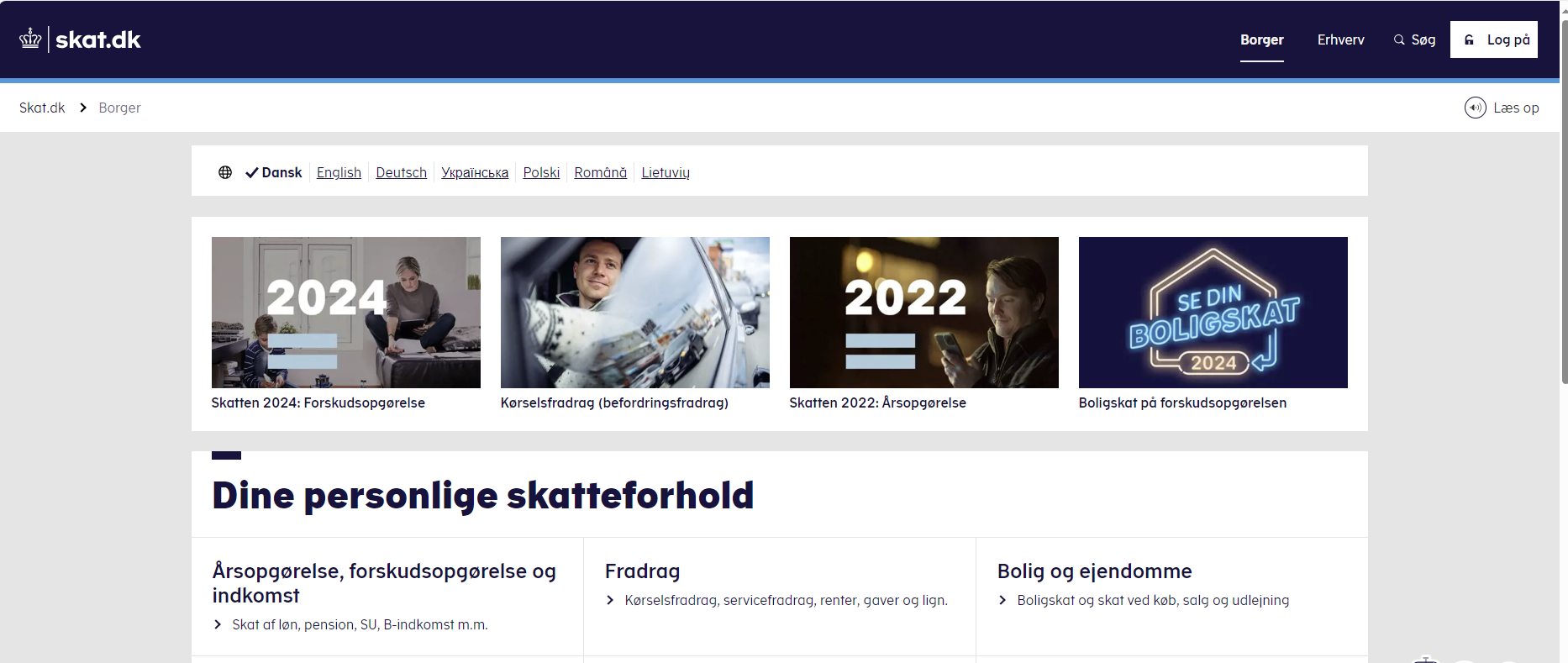 Log på med MitIDDu får dette billede frem: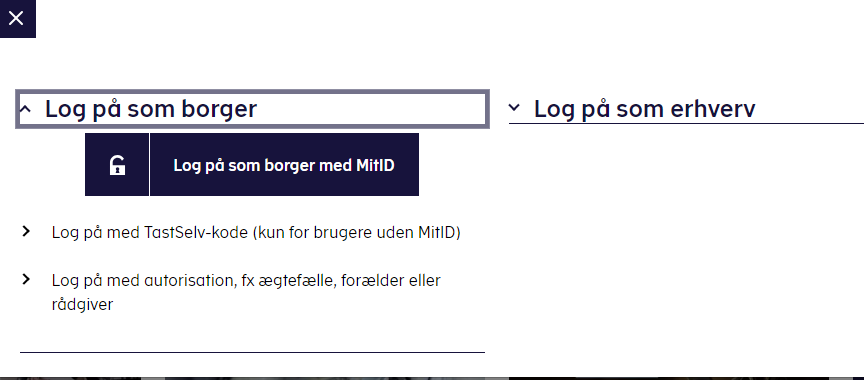 Vælg enten- Log på med MitID – log på med TastSelv-kode eller Log på med autorisation.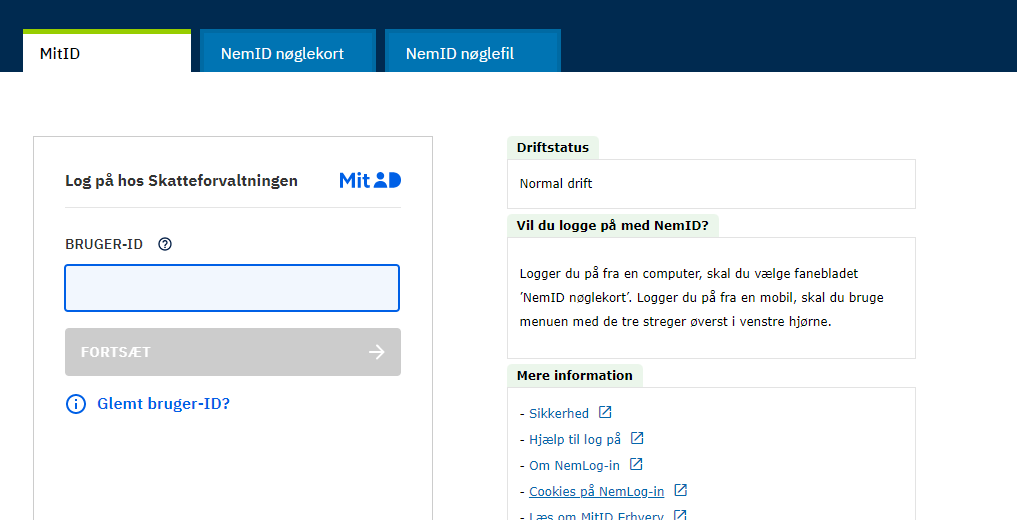 Indtast dit bruger-ID til MitID og godkend log ind.klik på Se årsopgørelsen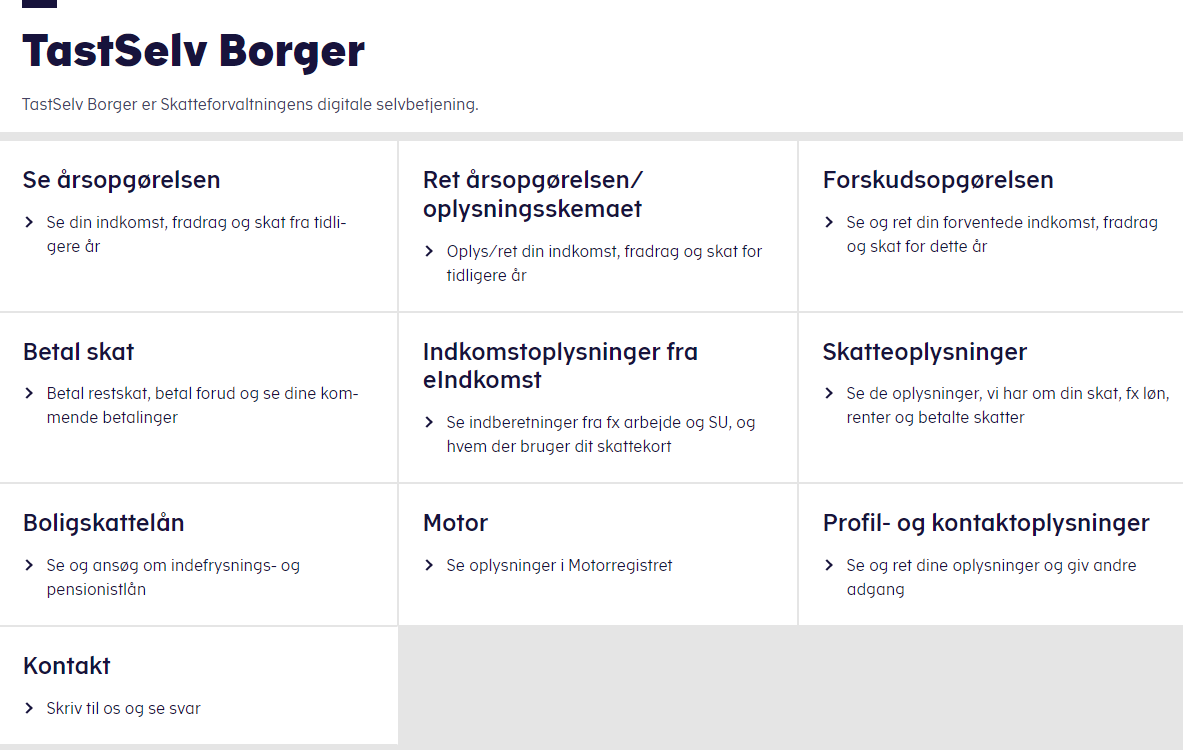 Tryk på Skatteoplysninger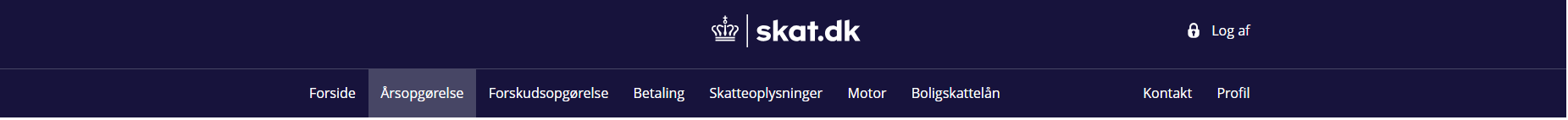 Vælg det årstal hvor du ønsker at få indkomstoplysninger.Vælg det årstal hvor du ønsker at få dine indkomstoplysninger fraDer fremkommer dette billede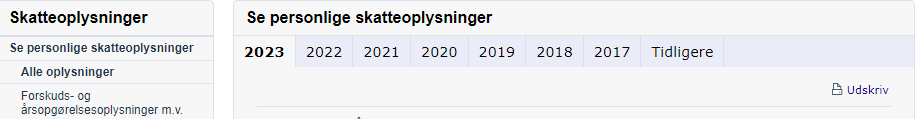 Vælg” Oplysning om løn, honorarer m.v”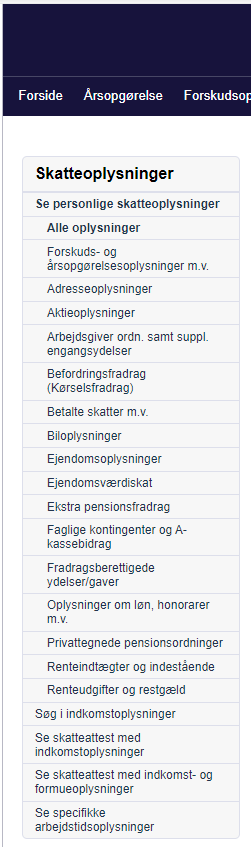 Du kan enten printe resultatet ved at trykke Crtl-P og printe resultatet. For at kunne vedhæfte resultatet skal det scannes ind på din computer.Du kan også vælge at gemme resultatet i en fil på din computer som kan vedhæftes.Det er ikke tilstrækkeligt at tage et screenshot/billede af resultatet.For at gemme resultatet i en fil skal du trykke Crtl-PNår print muligheden kommer frem skal du i stedet for printeren vælge gem som PDF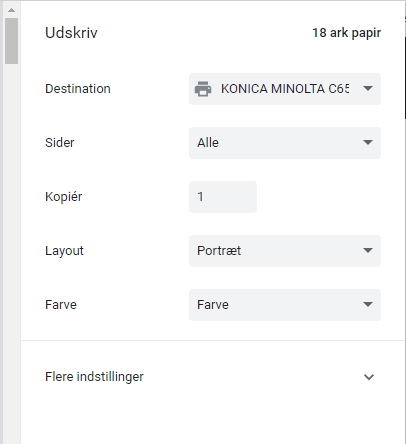 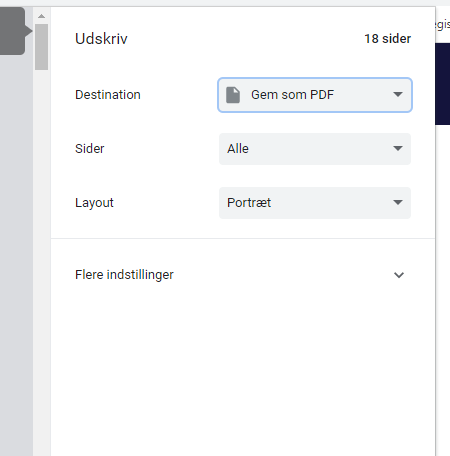 Klik på GemVælg hvor på din computer du vil gemme resultatet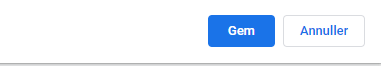 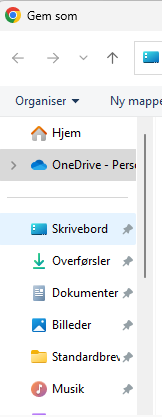 